Microsoft Office 365 Kurulumu Öncelikle tarayıcımızdan http://obs.atauni.edu.tr adresine giriyoruz ve kullanıcı adı ve şifremiz ile sisteme giriş yapıyoruz.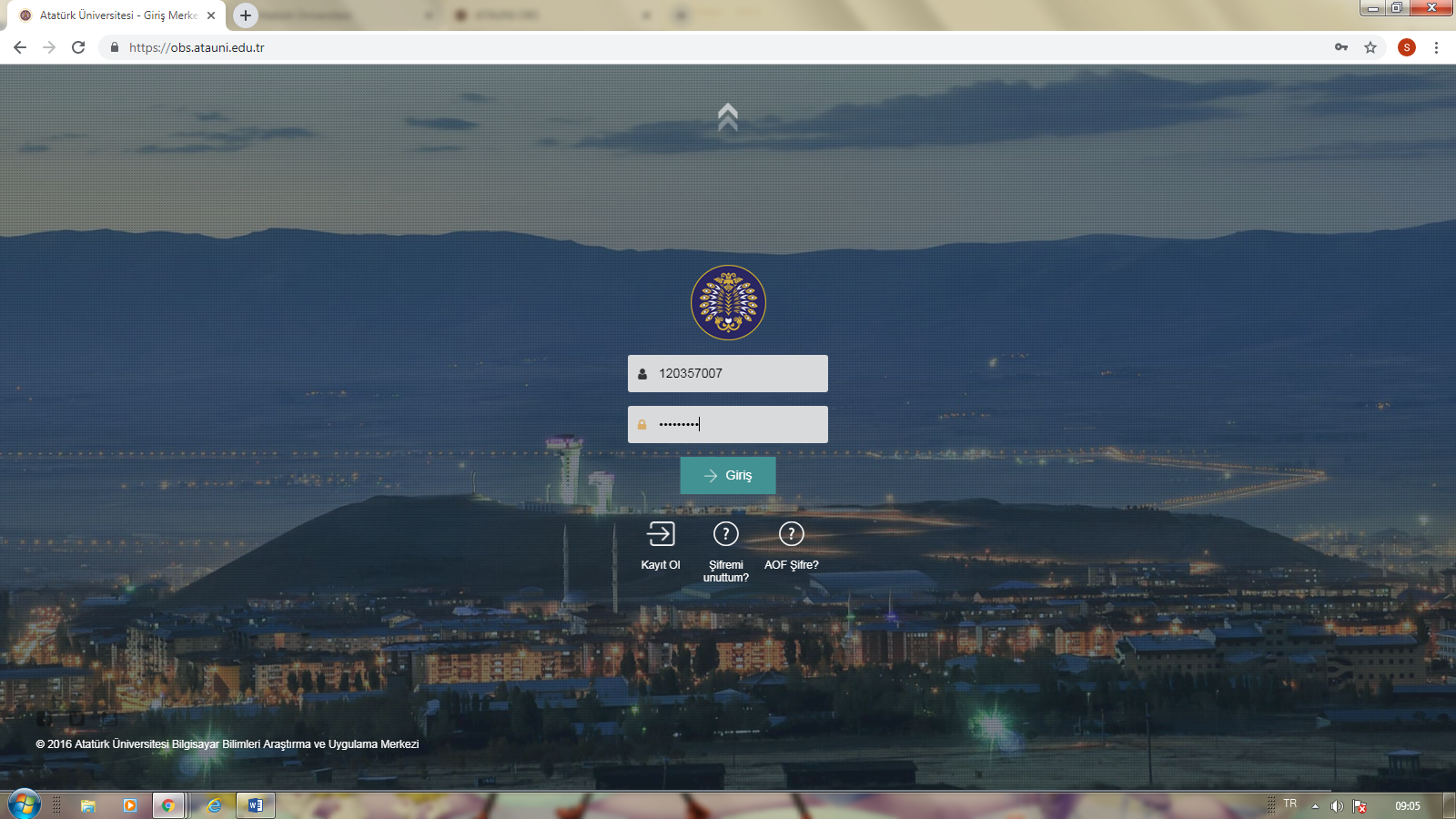 Sayfanın sol üst köşesinde bulunan Kişisel Bilgiler ana menüsünden ATA-KİMLİK alt menüsünü seçiyoruz.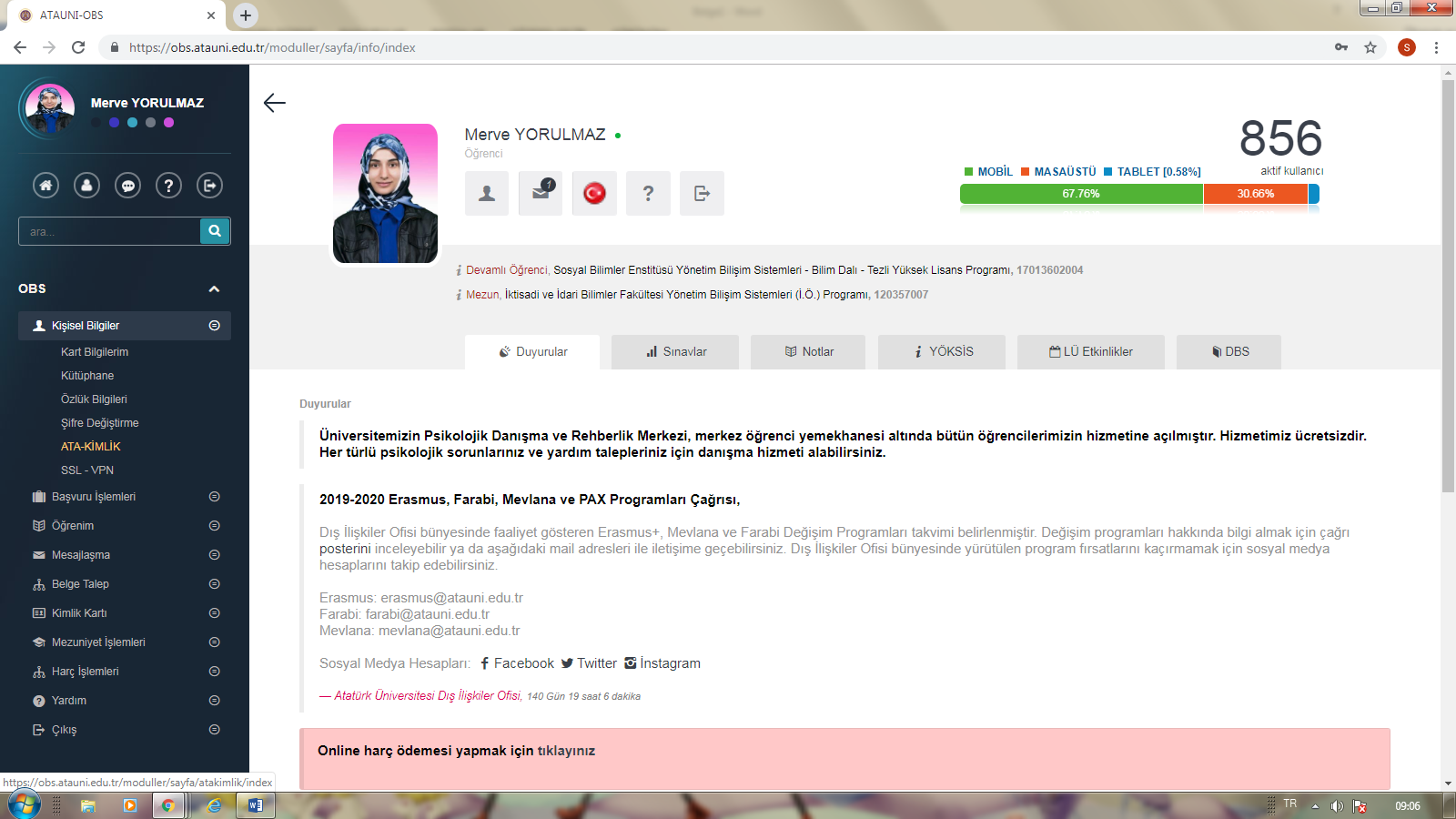 Açılan sayfada üniversite tarafından verilen E-posta adresi için şifre belirliyoruz.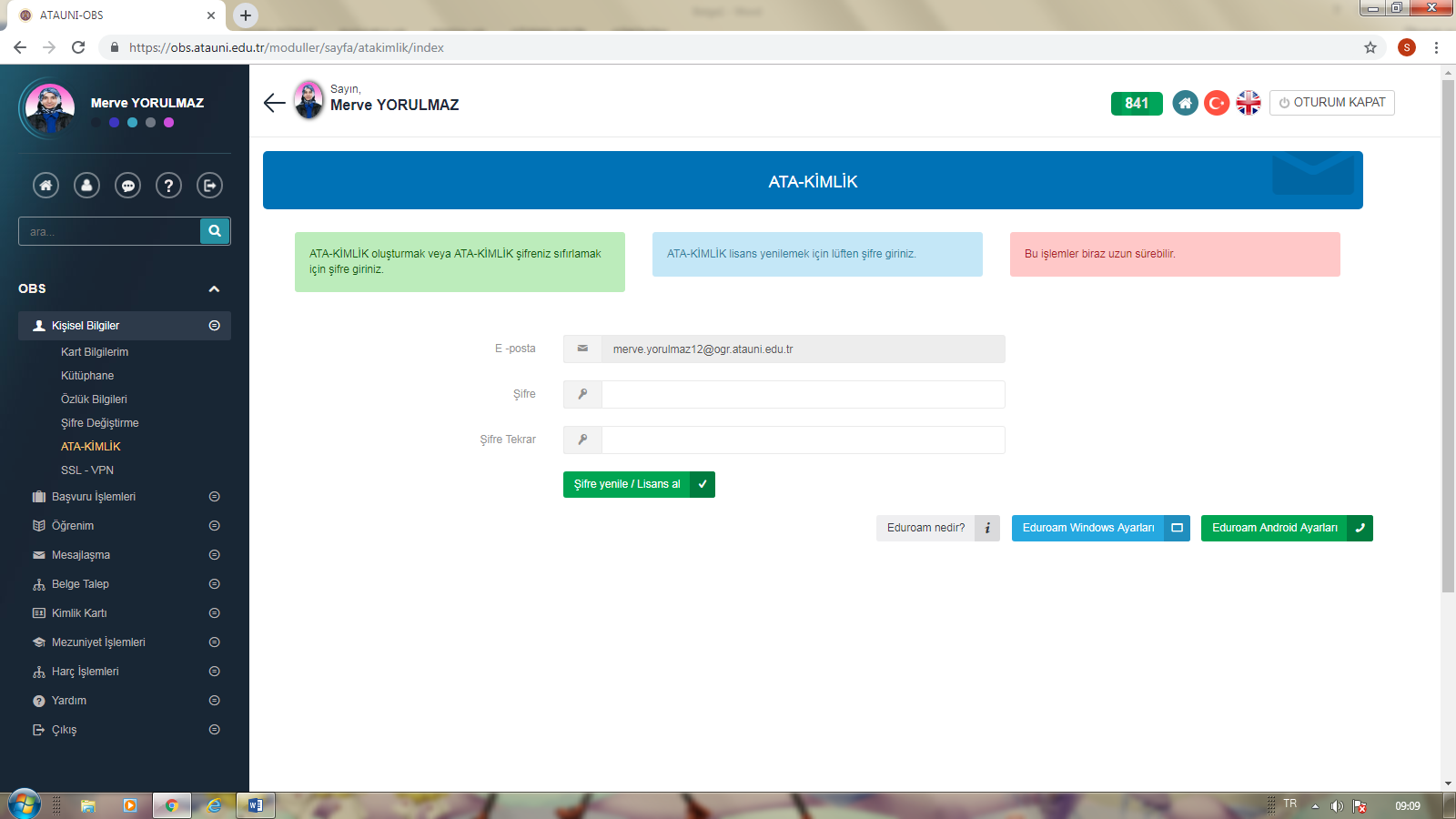 Microsoft Office 365 Kurulumu Daha sonra tarayıcımızdan https://atauni.edu.tr/  adresine giriyoruz.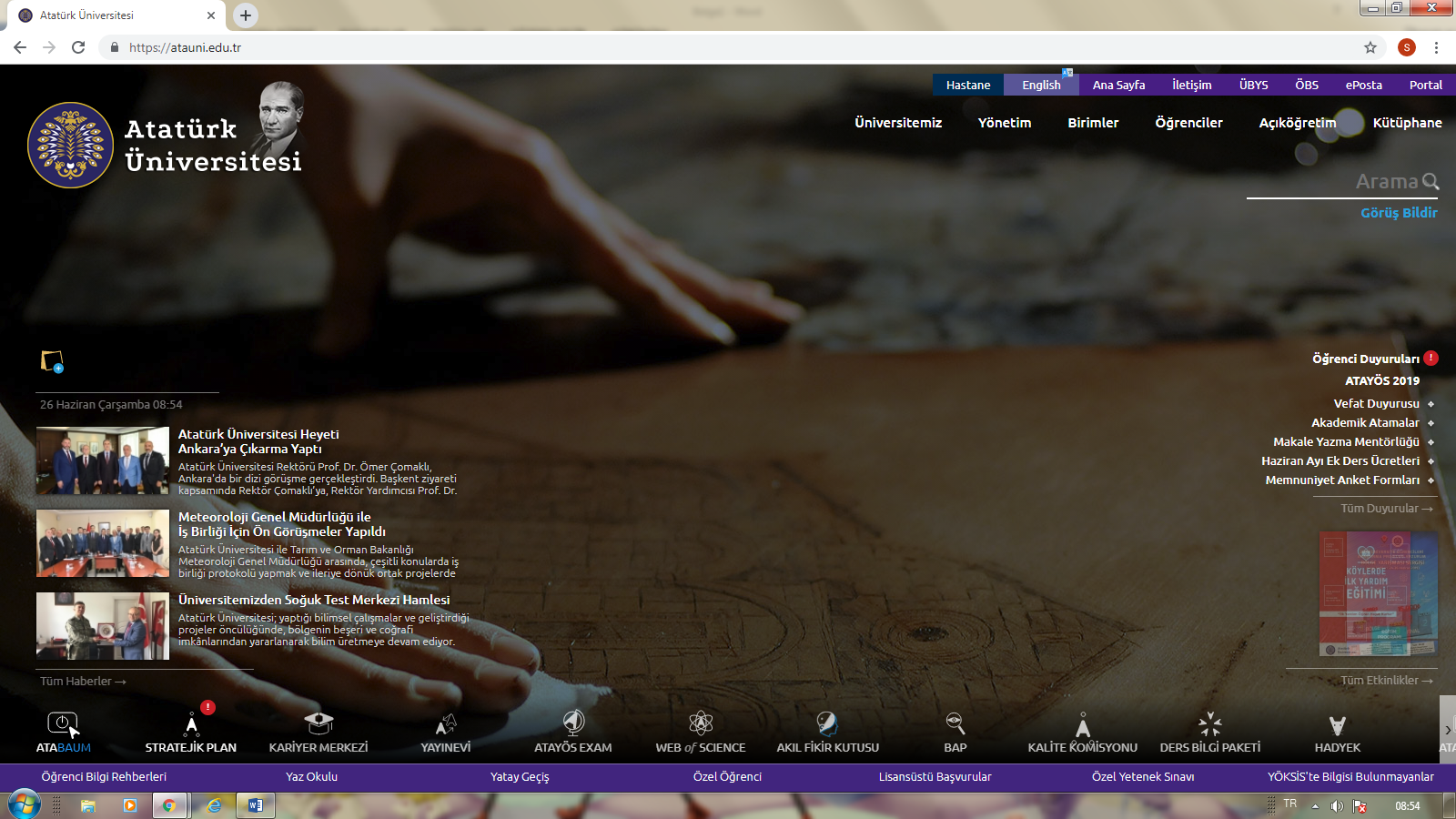  Sayfanın sağ üst kısmında bulunan ePosta butonuna tıklayıp öğrenci seçeneğini seçiyoruz.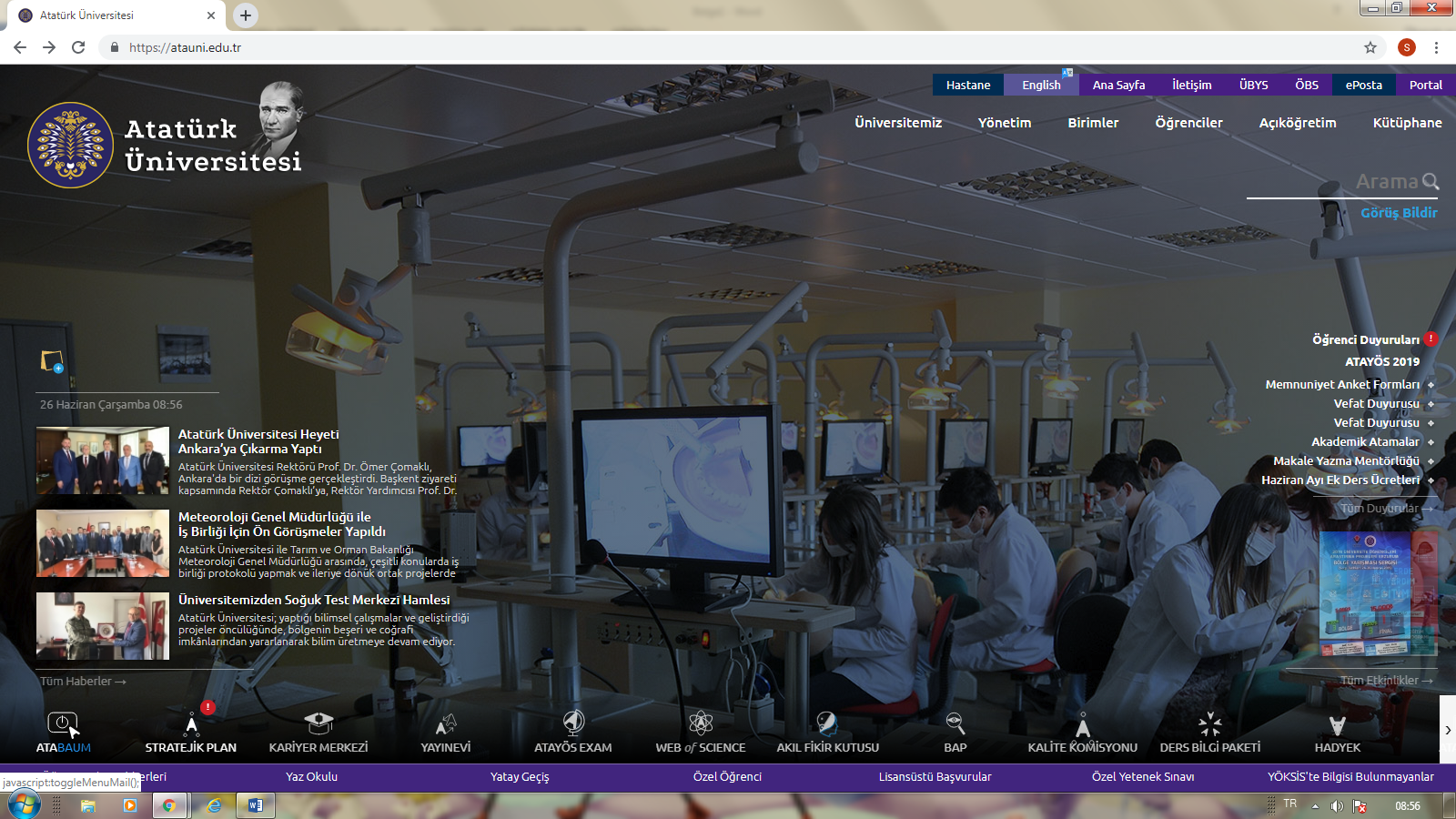 Üniversite tarafından verilen E-posta adresini giriyoruz.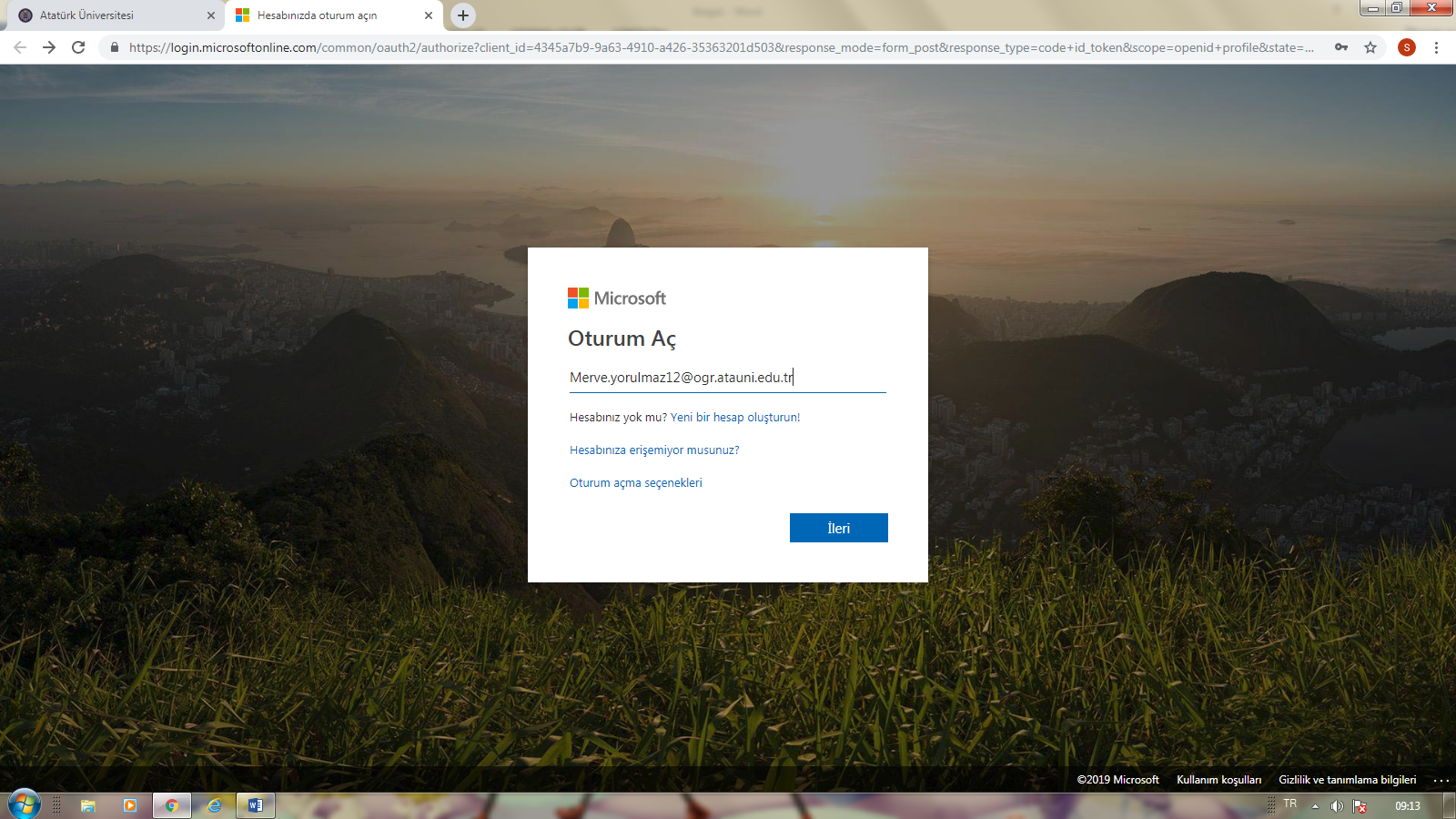 Oluşturduğumuz parolayla birlikte sisteme giriş yapıyoruz.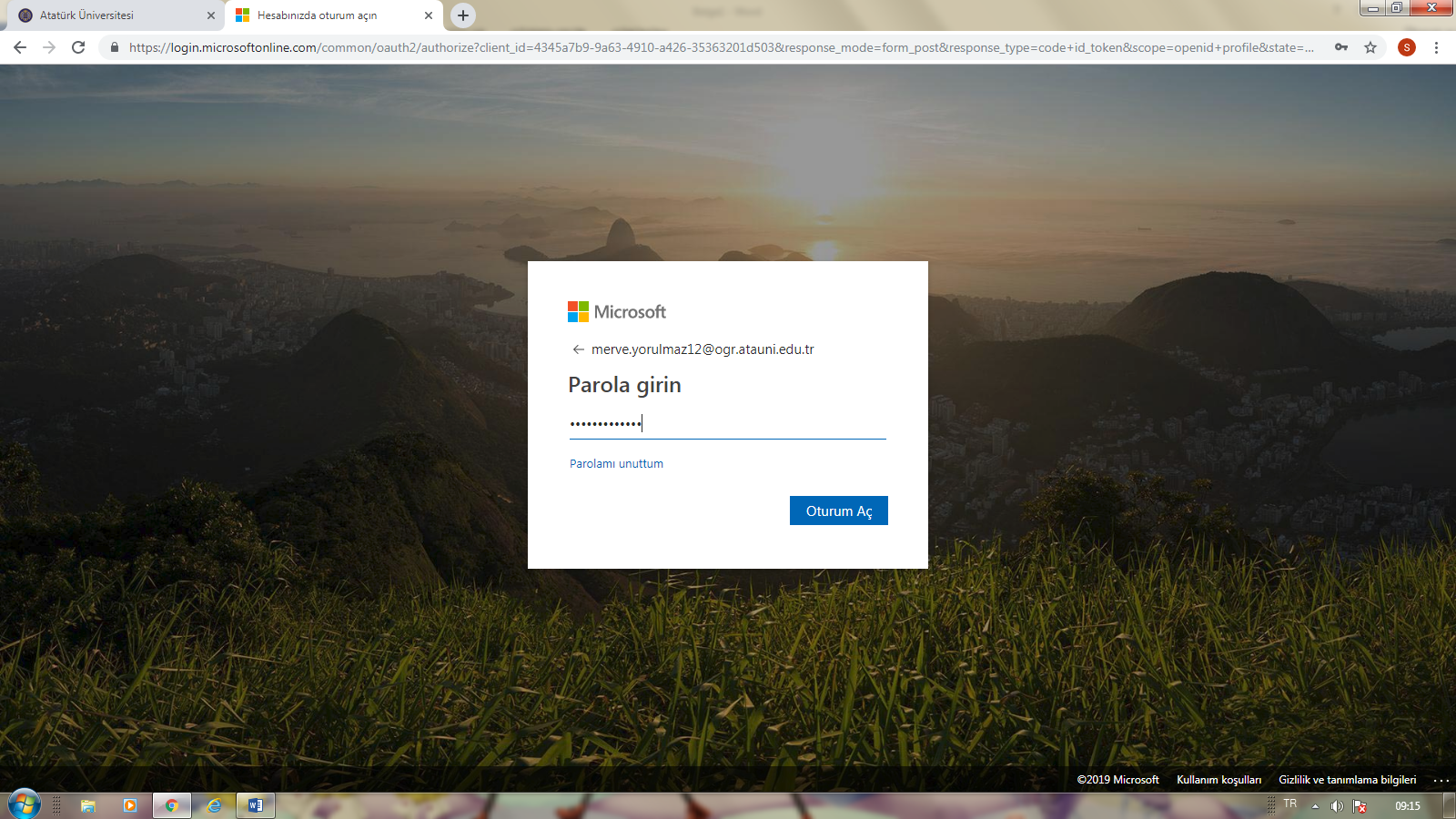 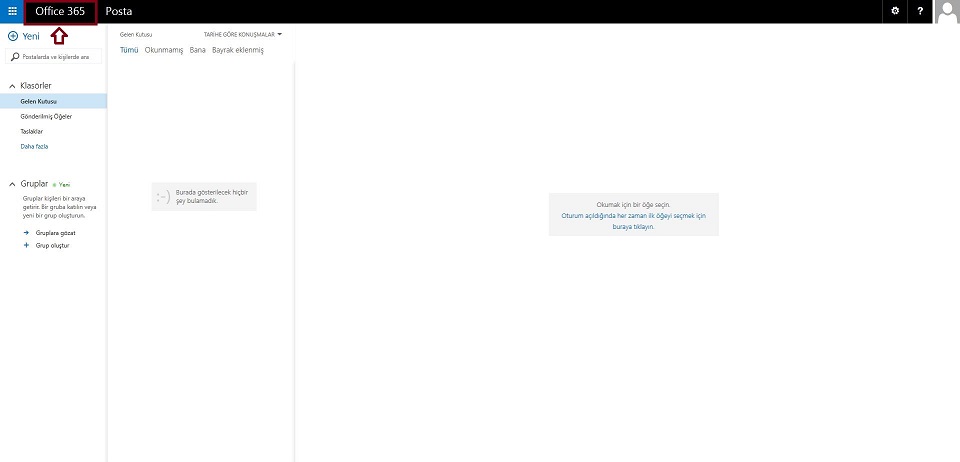 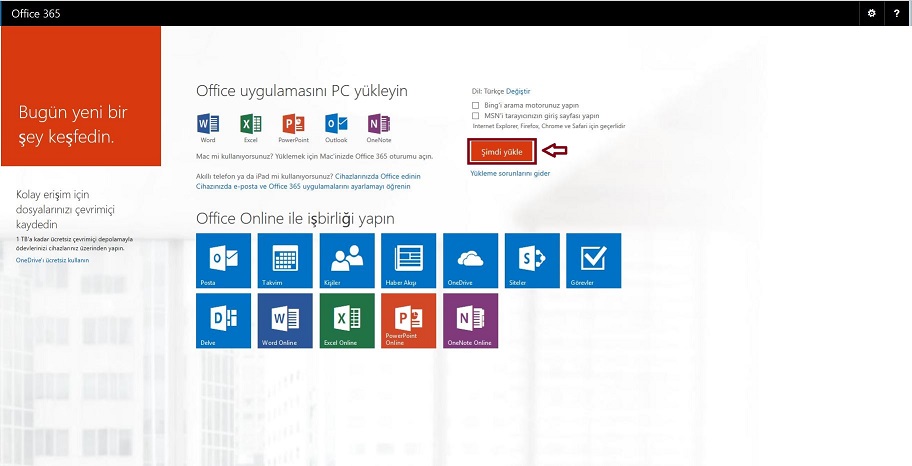 Office 365 ile öğrencilerimize, Microsoft tarafından sağlanan e-posta ve takviminize her yerden erişebileceğiniz, Office dokümanlarınızı (Word, Excel, PowerPoint vb.) web üzerinden düzenleyebileceğiniz, anlık mesajlaşma ve görüntülü sesli konferans yapabileceğiniz, dosyalarınızı paylaşabileceğiniz bir bulut hizmeti sunuyoruz.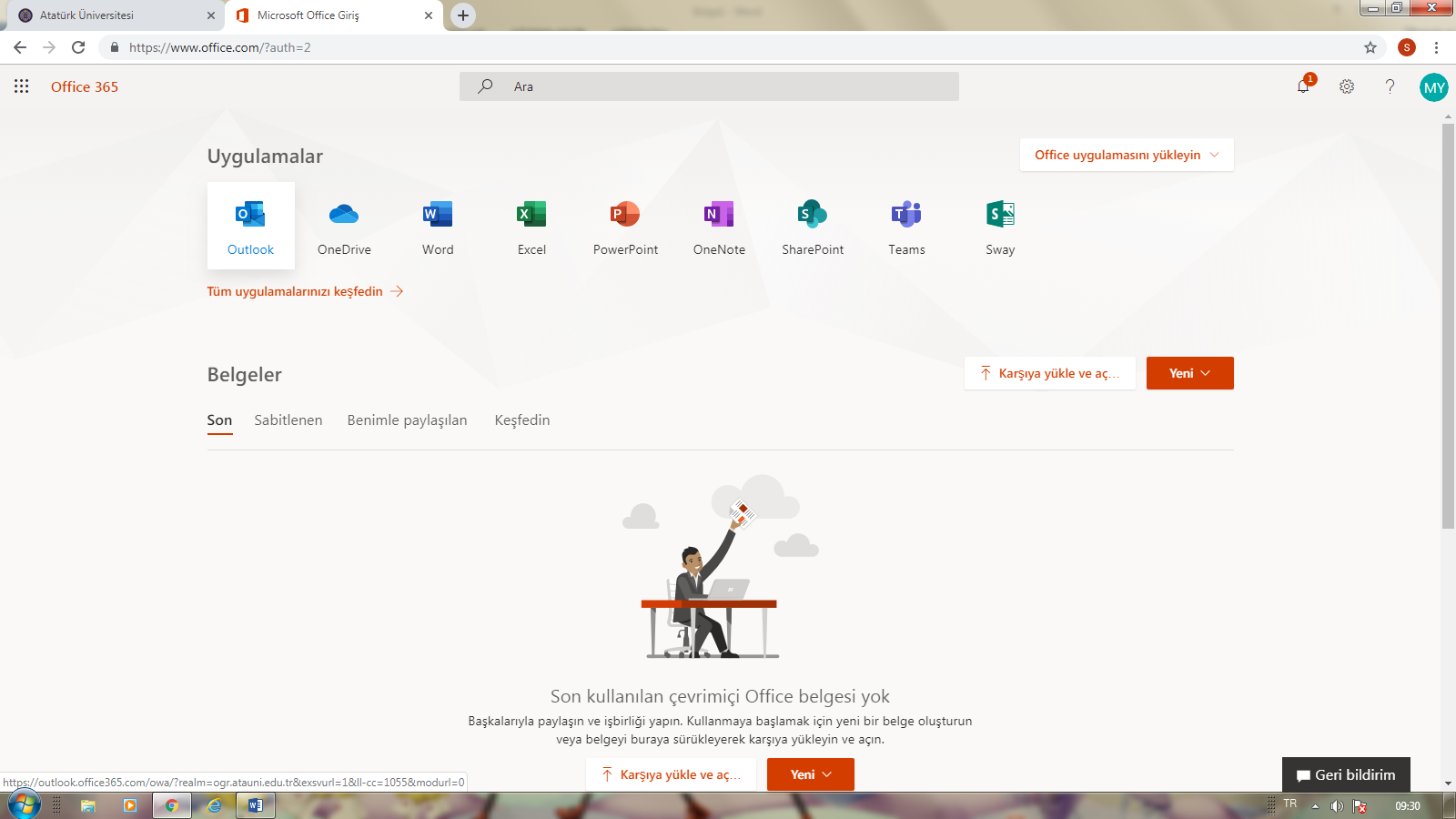 